ForewordThe role of the Radiocommunication Sector is to ensure the rational, equitable, efficient and economical use of the radio-frequency spectrum by all radiocommunication services, including satellite services, and carry out studies without limit of frequency range on the basis of which Recommendations are adopted.The regulatory and policy functions of the Radiocommunication Sector are performed by World and Regional Radiocommunication Conferences and Radiocommunication Assemblies supported by Study Groups.Policy on Intellectual Property Right (IPR)ITU-R policy on IPR is described in the Common Patent Policy for ITU-T/ITU-R/ISO/IEC referenced in Resolution ITU-R 1. Forms to be used for the submission of patent statements and licensing declarations by patent holders are available from http://www.itu.int/ITU-R/go/patents/en where the Guidelines for Implementation of the Common Patent Policy for ITU-T/ITU-R/ISO/IEC and the ITU-R patent information database can also be found. Electronic Publication, 2022 ITU 2022All rights reserved. No part of this publication may be reproduced, by any means whatsoever, without written permission of ITU.RECOMMENDATION  ITU-R  M.1796-3Characteristics of and protection criteria for radars operating 
in the radiodetermination service in the frequency 
band 8 500-10 680 MHz(2007-2012-2014-2022)ScopeThis Recommendation provides the technical and operational characteristics and protection criteria for radiodetermination systems operating in the frequency band 8 500-10 680 MHz. It was developed with the intention to support sharing studies in conjunction with Recommendation ITU-R M.1461 addressing analysis procedures for determining compatibility between radars operating in the radiodetermination service and other services.KeywordsRadar, Protection criteria, Search radar, Interference, radiodeterminationAbbreviations/GlossaryAESA	Active electronically scanned arrayAIS	Automatic identification systemASDE	Airport surface detection equipmentBW	BeamwidthCDMA	Code division multiple accessCFAR	Constant-false-alarm-rateCPI	Coherent processing intervalsCW	Continuous waveDAA	Detect-and-avoidDBS	Doppler beam sharpeningFET	Field-effect transistorFMCW	Frequency modulated continuous waveFTC	Fast-time-constantGCA	Ground-controlled approachGPS	Global positioning systemIF	Interfering signalIMO	International Maritime OrganizationIMPATT	Impact avalanche transit timeI/N	Interference-to-noise LFM	Linear frequency modulationMGM	Monopulse ground mappingNF	Noise figurenmi	Nautical milesPPI	Planned position indicatorpps	pulses per secondPRF	Pulse reputation frequencyRCS	Radar cross-sectionRF	Radio-frequencyrpm	revolutions per minuteSAR	Synthetic-aperture radarSL	Side-lobeSNR	Signal-to-noise ratioSTC	Sensitivity-time-controlSART	Search and rescue transponderUA	Unmanned aircraftWA	Weather avoidanceWS	Wind-shear detectionRelated ITU Recommendations and ReportsRecommendationsITU-R M.628	Technical characteristics for search and rescue radar transpondersITU-R M.824	Technical parameters of radar beaconsITU-R M.1176	Technical parameters of radar target enhancersITU-R M.1372	Efficient use of the radio spectrum by radar stations in the radiodetermination serviceITU-R M.1461	Procedures for determining the potential for interference between radars operating in the radiodetermination service and systems in other servicesITU-R M.1849	Technical and operational aspects of ground-based meteorological radarsITU-R M.1851	Mathematical models for radiodetermination radar systems antenna patterns for use in interference analysesReportITU-R M.2204	Characteristics and spectrum considerations for sense and avoid systems use on Unmanned Aircraft Systems (UAS)The ITU Radiocommunication Assembly,consideringa)	that antenna, signal propagation, target detection, and necessary bandwidth characteristics of radars to achieve their functions are optimum in certain frequency bands;b)	that the technical characteristics of radiodetermination radars are determined by the mission of the system and vary widely even within a frequency band;c)	that ITU-R is considering the potential for the introduction of new types of systems or services in frequency bands between 420 MHz and 34 GHz used by radars in the radiodetermination service;d)	that representative technical and operational characteristics of radars operating in the radiodetermination service are required to determine, if necessary, the feasibility of introducing new types of systems into frequency bands allocated to the radiodetermination service,notinga)	that technical and operational characteristics of maritime radar beacons operating in the frequency band 9 300-9 500 MHz are to be found in Recommendation ITU-R M.824;b)	that technical parameters of radar target enhancers operating in the frequency band 9 300-9 500 MHz are to be found in Recommendation ITU-R M.1176;c)	that technical and operational characteristics of search and rescue radar transponders (SART) operating in the frequency band 9 200-9 500 MHz are to be found in Recommendation ITU-R M.628,considering furthera)	that the required protection criteria depend upon the specific types of interfering signals;b)	that the application of protection criteria may require consideration for the inclusion of the statistical nature of the application of those criteria and other elements of the methodology for performing compatibility studies (e.g. propagation loss). Further development of these statistical considerations, together with the required probability of detection for various maritime operational scenarios may be incorporated into future revisions of this Recommendation, as appropriate,recommends1	that the technical and operational characteristics of the radiodetermination radars described in Annex 1 should be considered representative of those operating in the frequency band 8 500-10 680 MHz;2	that this Recommendation, in conjunction with Recommendation ITU-R M.1461, should be considered in analysing compatibility between radiodetermination radars and systems in other services;3	that the criterion of interfering signal power to radar receiver noise power level, an interference-to-noise (I/N) ratio of −6 dB, should be considered as the required protection level for radiodetermination radars in the frequency band 8 500-10 680 MHz, even if multiple interferers are present (see Annex 2);4	that the results of interference susceptibility trials performed on shipborne radionavigation radars operating in the frequency band 9 200-9 500 MHz, which are contained in Annex 3, should also be considered in assessing interference into shipborne radionavigation radars, noting that the results are for non-fluctuating targets and that radar cross-section (RCS) fluctuations should be taken into account.Annex 1

Technical and operational characteristics of radars in the radiodetermination service in the frequency band 8 500-10 680 MHz1	IntroductionThe characteristics of radiodetermination radars operating worldwide in the frequency band 8 500-10 680 MHz are presented in Tables 1, 2, 3 and 4, and described further in the following paragraphs.2	Technical characteristicsThe frequency band 8 500-10 680 MHz is used by many different types of radars on land-based, transportable, shipboard, and airborne platforms. Radiodetermination functions performed in the frequency band include airborne and surface search, ground-mapping, terrain-following, navigation (both aeronautical and maritime), target-identification, and meteorological (both airborne and ground-based). Other major differences among the radars include transmit duty cycles, emission bandwidths, presence and types of intra-pulse modulation, frequency-agile capabilities of some, transmitter peak and average powers, and types of transmitter RF power devices. These characteristics, individually and in combination, all have major bearing on the compatibility of the radars with other systems in their environment, while other characteristics affect that compatibility to lesser degrees. Radar operating frequencies can be assumed to be uniformly spread throughout each radar’s tuning frequency band. Tables 1, 2, 3 and 4 contain technical characteristics of representative radiolocation and radionavigation radars deployed in the frequency band 8 500-10 680 MHz with the exception of ground based meteorological radars, which are contained in Recommendation ITU-R M.1849.The major radiolocation radars operating in this frequency band are primarily used for detection of airborne objects. They are required to measure target altitude as well as range and bearing. Some of the airborne targets are small and some are at ranges as great as 300 nautical miles (~ 556 km), so these radiolocation radars must have great sensitivity and must provide a high degree of suppression to all forms of clutter return, including that from sea, land, and precipitation. In some cases, the radar emissions in this frequency band are required to trigger radar beacons.Largely because of these mission requirements, the radars using this frequency band tend to possess the following general characteristics:–	they tend to have low to medium (from 1 W to 250 000 W) transmitter peak and average power, with notable exceptions;–	they typically use master-oscillator power-amplifier transmitters rather than power oscillators. They are usually tuneable, and some of them are frequency-agile. Some of them use linear – or non-linear – FM (chirp) or phase-coded intra-pulse modulation;–	some of them have antenna main beams that are steerable in one or both angular dimensions using electronic beam steering;–	they typically employ versatile receiving and processing capabilities, such as auxiliary sidelobe-blanking receive antennas, processing of coherent-carrier pulse trains to suppress clutter return by means of moving-target-indication, constant-false-alarm-rate (CFAR) techniques, and, in some cases, adaptive selection of operating frequencies based on sensing of interference on various frequencies;–	individual radars often have numerous different pulse widths and pulse repetition frequencies; some chirp radars have a choice of chirp bandwidths; and some frequency-agile radars have a variety of agile- or fixed-frequency modes. This flexibility can provide useful tools for maintaining compatibility with other radars in the environment.Some or all of the radars whose characteristics are presented in Tables 1, 2, 3 and 4 possess these properties. Those Tables are extensive to exemplify the wide variety of radar missions, platforms, waveforms, bandwidths, duty cycles, power levels, transmitter devices, etc. found in radars using this frequency band, although they do not illustrate the full repertoire of attributes that might appear in future systems.TABLE 1Characteristics of airborne radiodetermination radars operating in the frequency band 8 500-10 680 MHz
TABLE 1 (continued)
TABLE 1 (continued)
TABLE 1 (continued)
TABLE 1 (continued)
TABLE 1 (continued)
TABLE 1 (continued)
TABLE 1 (continued)(1)	Multimode radar; also has a beacon-interrogator mode at 9 375 MHz, not described herein.(2)	Multimode radar.
TABLE 1 (continued)
TABLE 1 (end)
TABLE 2Characteristics of shipborne radiodetermination radars operating in the frequency band 8 500-10 680 MHz
TABLE 2 (continued)
TABLE 2 (continued)
TABLE 2 (continued)
TABLE 2 (continued)
TABLE 2 (continued)
TABLE 2 (continued)
TABLE 2 (end)
TABLE 3Characteristics of beacons and ground-based radiodetermination radars operating in the frequency band 8 500-10 680 MHz*
TABLE 3 (continued)
TABLE 3 (continued)
TABLE 3 (continued)
TABLE 3 (continued)
TABLE 3 (end)*	Radar systems with characteristics similar to those given in Table 2 for maritime radionavigation systems may also be used for ground based aeronautical radars at airports.
TABLE 4Characteristics of other radars operating in the frequency band 8 500-10 680 MHz
TABLE 4 (continued)
TABLE 4 (continued)
TABLE 4 (continued)
TABLE 4 (continued)
TABLE 4 (end)2.1	TransmittersThe radars operating in the frequency band 8 500-10 680 MHz use a variety of modulations including unmodulated pulses, continuous wave (CW), frequency-modulated (chirped) pulses, phase-coded pulses and some new radars with digital signal processing may use adaptive modulation with different modulations schemes, variable pulse duration and repetition rate. Crossed-field, linear-beam, and solid-state output devices are used in the final stages of the transmitters. The trend in new radar systems is toward linear-beam and solid-state output devices due to the requirements of Doppler signal processing. Also, the radars deploying solid-state output devices have lower transmitter peak output power and higher pulse duty cycles. In four cases (Systems A4, S2, S5, and G4), the duty cycle is 100%, with the high-power CW radiolocation radars all operating only above 10 GHz. There is also a trend towards frequency-agile type radar systems that will suppress or reduce interference, much as is done in some communications systems. Frequency agility is also sometimes used to avoid range-ambiguous clutter return. The random (or pseudo-random) transmissions on a single carrier frequency can occur throughout a coherent processing interval or even a full antenna-beam position or dwell, during which many pulses are transmitted, or for only a single pulse. These alternatives are similar to “slow frequency hopping” and “fast frequency hopping” in a communication system. These important aspects of radar systems should be taken into account in compatibility studies.Typical transmitter RF emission (3 dB) bandwidths of radars operating in the frequency band 8 500-10 680 MHz from 45 kHz to 637 MHz. Transmitter peak output powers range from 1 mW (0 dBm) for solid-state transmitters to 220 kW (83.4 dBm) for high-power radars using crossed-field devices (magnetron).The characteristics of unwanted emissions are not addressed in this Recommendation.2.2	ReceiversThe newer-generation radar systems use digital signal processing after detection for range, azimuth and Doppler processing. Generally, the signal processing includes techniques that are used to enhance the detection of desired targets and to produce target symbols on the display. The signal-processing techniques used for the enhancement and identification of desired targets also provide some suppression of low-duty-cycle (less than 5%) pulsed interference that is asynchronous with the desired signal.The signal processing in the newer generation of radars uses chirped and phase-coded pulses to produce a processing gain for the desired signal and may also provide suppression of undesired signals.Some of the newer low-power solid-state radars use high-duty-cycle multichannel signal processing to enhance the desired signal returns. Some radar receivers have the capability to identify RF channels that have low levels of undesired signals and command the transmitter to transmit on those RF channels.Newer radars often use a broadband input stage with the full span of the possible frequency range. Even the IF-filters are designed with relatively high bandwidth. This enables features like frequency-hopping and adaptive modulation with variable bandwidth. The final processing including adaptive filtering is done in the baseband signal processing.2.3	AntennasA variety of types of antennas are used on radars operating in the frequency band 8 500-10 680 MHz. Antennas in this frequency band are generally of convenient size and thus are of interest for applications where mobility and light weight are important and long range is not. Many types of radar in the frequency band 8 500-10 680 MHz operate in a variety of modes, including search and navigation (weather observation) modes. The antennas for such radars usually scan through 360 degrees in the horizontal plane. Newest developments in radar technology (e.g. low temperature co-fired ceramics, shrinking of RF-modules, increased processing power) enable a baseband signal processing of each single antenna element of a phased array antenna.The single elements of an active phased array are only slightly directive and the beam is formed by using a large number of single elements with a variable phase shift. As a consequence, the mechanisms of interference and interference rejection are different from legacy antennas (e.g. with parabolic reflectors).These radars do have the capability to perform different radar tasks (e.g. tracking and scanning and tracking of multiple targets) simultaneously. A scanning line by line or circles of a pencil beam is replaced by signal processing with adaptive tracking and scanning.Transmitter:	Transmission of the signal is done by a very fast switchable beam.Reception:		Depending on the signal processing applied the reception can be done in principle in two ways.1)	A digitally formed beam can be synchronized with the transmitter. 2)	It is additionally possible to receive and detect several signals from other transmitters (e.g. radars in other airplanes) simultaneously with a multiple beam antenna (explanation below).In consequence, this means that mechanisms for decoupling are different to radars with conventional antennas.Multiple beam antennas (see Fig. 1)Each antenna element provides a baseband signal, which can be weighted by phase and amplitude (Wi,n) with the weighted baseband signals (Wj,n of other elements). This is represented by a steering vector for one direction. The output of this mathematical operation is the signal received in a specific direction θn. Combining different steering vectors in a steering matrix with a number N of different steering vectors, the antenna is able to receive simultaneously in different directions θ1 to θN. It should be mentioned that modern radar processors are able to perform more than 1012 Floating point Operations Per Second, which enables the implementation even for larger arrays. Possible implementations are for example a fast Fourier transform-beamforming or space time signal processing.Figure 1Multiple beam antenna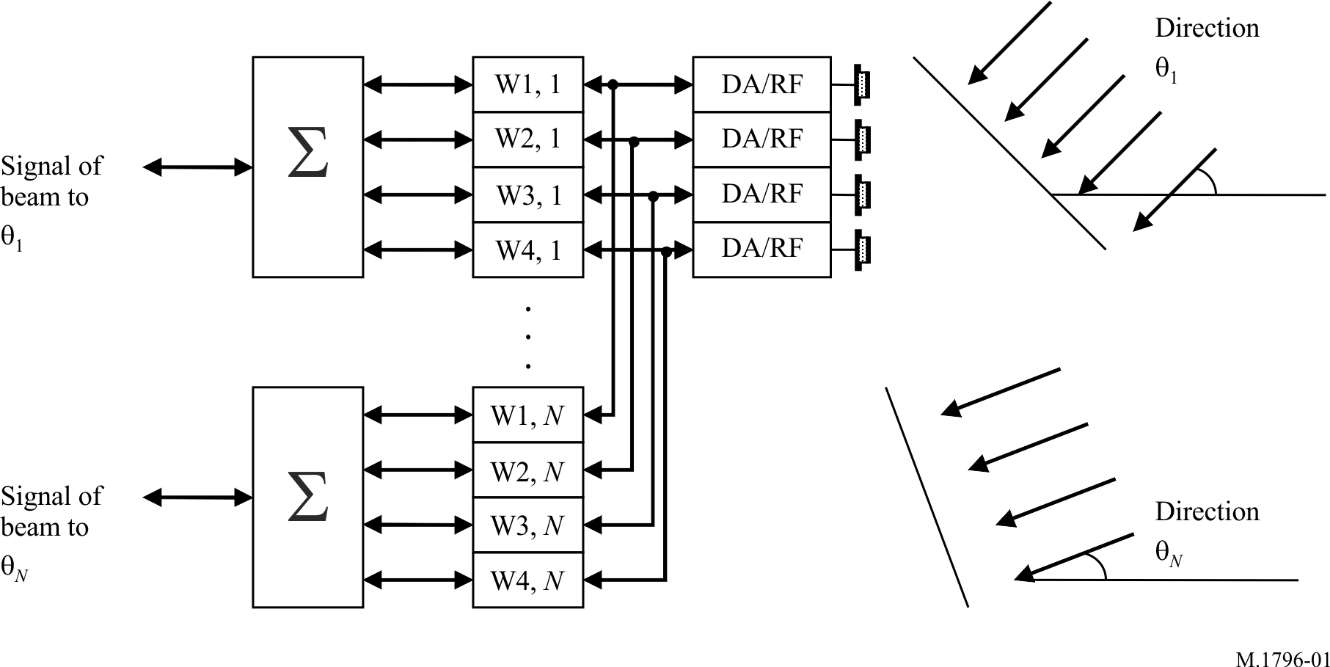 Other radars in the frequency band are more specialized and limit scanning to a fixed sector. Most radars in the frequency band 8 500-10 680 MHz use mechanical scanning, however some newer-generation radars use electronically scanned array antennas as described. Horizontal, vertical, and circular polarizations are used. Typical antenna heights for ground-based and shipborne radars are 8 m and 30 m above surface level, respectively, although many maritime radionavigation radars are lower than 30 m.3	Additional technical and operational characteristics of shipborne radionavigation systems in the frequency band 9 200-9 500 MHzIn global terms, a clear distinction can be made between radars that conform to the requirements of the International Maritime Organization (IMO) (including those used on fishing vessels), those that are used for inland navigation (rivers) and those fitted on a voluntary basis in pleasure crafts, for safety purposes.In Table 5 are the comparisons of transmitter power and numbers of radars for the three categories above.TABLE 5Categories of shipborne radionavigation radarsAlmost all the radars used aboard river and pleasure craft operate in the frequency band 9 200-9 500 MHz. Most of the IMO and fishing-craft radars also operate in the same frequency band, although substantial numbers of IMO radars operate in the frequency band 2 900-3 100 MHz.The radar characteristics that affect the efficient use of the spectrum, including protection criteria, are those associated with the radar antenna and transmitter/receiver. Most of the maritime radars use slotted array antennas, however, some of the pleasure craft radars employ patch arrays or horns.4	Additional information relevant to maritime radionavigation radars4.1	Performance requirements and interference effectsRadionavigation systems may fail to meet their performance requirements if undesired signals inflict excessive amounts of various types of interference degradation. Dependent upon the specific interacting systems and the operational scenarios, those types may include:–	diffuse effects, e.g. desensitization or reduction of detection range, target drop-outs and reduction of update rate;–	discrete effects, e.g. detected interference, increase of false-alarm rate.Associated with these types of degradation, the protection criteria are associated with threshold values of parameters, e.g. for a collision avoidance system:–	tolerable reduction of detection range and associated desensitization;–	tolerable missed-scan rate;–	tolerable maximum false-alarm rate;–	tolerable loss of real targets;–	tolerable errors in estimation of target position.The operational requirement for maritime radars is a function of the operational scenario. This is related to the distance from shore and sea obstacles. In simplistic terms this can be described as oceanic, coastal or harbour/port scenarios.The IMO has adopted a revision to the operational performance standards for maritime radar. The IMO revision, for the first time, gives recognition to the possibility of interference from other radio services.Most importantly, the international maritime authorities have stated, without reservation, in their recent update of the IMO Safety of Life at Sea Convention, that radar remains a primary sensor for the avoidance of collisions.This statement should be viewed in the context of the mandatory fitting of automatic identification systems (AIS) to some classes of ships. These systems rely upon external references, e.g. GPS, for the verification of relative position indication in terms of collision avoidance scenarios.However, the fitting of such systems can never take account of many maritime objects, e.g. icebergs, floating debris, wrecks, etc. that are not fitted with AIS. These objects are potential causes of collision with ships and need to be detected by ship radars. Radar will therefore remain the primary system for collision avoidance for the foreseeable future.Among other radar targets, the IMO standards mention the need for radar to detect small floating and fixed hazards and fixed aids to navigation. They require that various specified targets be detected on at least eight out of ten scans, with a false-alarm rate of 10−4. The specified targets include small vessels with a radar reflector meeting IMO performance standards, as well as navigation buoys and small vessels with no radar reflector, each at particular ranges. The standards also require range and bearing accuracy to be within 30 m and 1, respectively. They call for means to be provided for adequate reduction of interference from other radars. They require capability for displaying resolution of two-point targets on the same bearing but separated by 40 m in range and resolution of two-point targets separated in bearing by 2.5. They call further for minimizing the possibility of tracking one target in place of another (“target swap”) and an alarm when a tracked target is lost, all of which also bears on target resolution and position errors that can be exacerbated by interference. 4.2	Special description for new marine navigation radar S13The transmitter of Radar S13 is solid state that used chirp waveform and conforms to the design requirements of IMO minimum performance requirements IEC 62388 (new radar standard – July 2008). The radar is capable of operating in a number of modes with each mode optimized for a particular operational requirement. The modes of operations are river/canal surveillance, estuary surveillance, costal surveillance, low power mode, and for Helicopter guidance for search operation. Some of the important features of radar S13 are:–	Solid state transmitter that use transistors instead of a magnetron,–	Coherent transmitter and receiver,–	Non-Linear frequency modulation and Pulse compression are used to recover range resolution,–	Target presence is determined using digital signal processing employing Doppler processing and variable threshold CFAR,–	Antenna size is 3.7 or 5.5 m long with a horizontal beamwidth of less than 0.7 degrees (antenna width =3.7 m) or less than 0.45 degrees (antenna width =5.5 m),–	Low voltage operation,–	Pulse repetition frequency discrimination. The radar uses 3 Pulse Transmission Frames with short pulses that enable 30 m minimum range, medium and long pulses provide detection performance with effective pulse repetition frequency (PRF) of 2 268 Hz,–	The radar utilizes multiple frames on Target per antenna beamwidth,–	Utilizes Doppler processing techniques,–	Peak power is 200 watts with 170 watts minimum power at 13% duty cycle,–	Controlled RF Spectrum that is ITU compliant and selection of 12 transmit RF frequencies providing frequency diversity to improve target detection,–	Radar waveform are digitally generated,–	The signal processing provides protection from multiple time around echoes,–	Provides improved detection and rain and sea clutter rejection performance,–	Provides energy for detection and meets minimum range constraint of IMO,–	The radar range cell size is maintained over the entire instrumented range,–	Low power mode is available that reduces transmit power by 7 dB.5	Additional information relevant to unmanned aircraft detect and avoid radarsAn emerging class of airborne radars, known as detect-and-avoid (DAA) radars, is being developed for the purpose of enhancing flight safety by providing warnings of potential collisions or conflicts with non-cooperative aircraft. (In this context ‘non-cooperative’ aircraft are aircraft that are not equipped with an air traffic control radar beacon system transponder, automatic dependent surveillance-broadcast system, traffic alert and collision avoidance system or airborne collision avoidance system) The mission of this class of airborne radars encompasses several partially-overlapping functions referred to as collision avoidance, conflict avoidance, self-separation, safe separation, sense-and-avoid and due regard. This class of radars is of particular interest in unmanned aircraft (UA) applications where there is no onboard pilot to provide the safety-of-flight function visually.Detect-and-avoid radars must track all potentially threatening aircraft (called ‘intruders’) in their field of regard while simultaneously searching for new threats. Since more than one intruder will frequently be in the radar’s field of regard, a multi-target tracker is required. This requires either fairly rapid track-while-scan operation, or alternatively, interleaved search and track functions in a mode called ‘search while track’ in which the track updates are scheduled as they are required. This type of operation requires beam agility beyond the capability of a mechanically scanned antenna. For this reason, all airborne DAA radars currently under development use either electronically scanned antennas or beamforming techniques to provide the required search and track functions. The range required for detection and tracking depends on the amount of warning time required. This in turn depends on the speed of the host platform (called the ‘ownship’), the speed of potential threats, the ownship’s manoeuvring capability, the type of avoidance manoeuvre (e.g. lateral vs vertical) and delays in initiating and executing the avoidance manoeuvre. A relatively fast UA with limited manoeuvrability would require a sensor with a greater range than a slower, more manoeuvrable UA. The range at which a threat warning must be issued is typically 2.5-20 km depending on the host platform characteristics, the intruder characteristics, the required miss distance and the measurement errors. A target track must be established at a somewhat greater range in order to provide this warning capability.The 8 500-10 500 MHz frequency range is of interest for this class of radars because it provides a good compromise between tracking accuracy and the ability to operate in light-to-moderate rain. Although higher frequencies would provide better angle measurement accuracy for a given antenna size, rain attenuation increases much more rapidly with increasing frequency than the improvement in angle measurement accuracy. Lower frequencies would greatly reduce the effects of rain but would require antenna apertures possibly larger than the host vehicle could accommodate. Of particular interest in this frequency range are two sub-bands (8 750-8 850 MHz and 9 300-9 500 MHz) that have been identified in Report ITU-R M.2204 as suitable for this type of application and are allocated to aeronautical radionavigation services.Other characteristics of DAA radars are enumerated below.–	Two or three electronically scanned antenna faces are typically used to provide ±110 degrees of azimuth coverage.–	Medium PRF and/or high PRF waveforms with PRFs in the 5-60 kHz range are used to provide clutter rejection in look-down encounters. Low PRF waveforms with PRFs of roughly 1-2 kHz may be used in look-up encounters to provide range-unambiguous performance.–	Solid-state RF power amplification is used, with transmit duty factors typically in the range of 4-20%.–	Pulse compression using intra-pulse phase coding (e.g. Barker codes, pseudo-noise codes, Lewis-Kretschmer “P” codes, etc.) or intrapulse linear frequency modulation (LFM) is often employed to reduce the range cell size in order to improve the target-to-clutter ratio while maintaining a high duty factor.–	Digital signal processing provides Doppler filter bandwidths of 50-500 Hz enabling target discrimination based on velocity and facilitating clutter rejection.–	Monopulse angle measurement permits accurate angle tracking on fluctuating target returns.–	Frequency agility may be used to decorrelate target fluctuations, improving the probability of detection and improving the track quality.–	A guard antenna (also called a sidelobe blanker) may be employed to mitigate the effects of ground clutter and interference received through the antenna sidelobes.Characteristics of example DAA radar are presented in Table 1 (System A13).6	Future radiodetermination systemsIn broad outline, radiodetermination radars that might be developed in the future to operate in the frequency band 8 500-10 680 MHz are likely to resemble the existing radars described here. In addition to providing the potential for high-resolution volume sampling throughout the entire troposphere, the network of distributed Doppler weather radars will be designed for efficient utilization by employing low-power solid-state operation. Other technical parameters, such as a 1 metre antenna diameter and low duty cycle modes of operation are consistent with current radiodetermination radars operating in the frequency band 8 500-10 680 MHz. Future radiodetermination radars are also likely to have at least as much flexibility as the radars already described, including the capacity to operate differently in different azimuth and elevation sectors.It is reasonable to expect that some future designs may strive for a capability to operate in a wide frequency band extending at least to the frequency band limits used in this consideration.Future radiodetermination radars are likely to have electronically steerable beam antennas. Current technology makes phase steering a practical and attractive alternative to frequency steering, and numerous radiodetermination radars developed in recent years for use in other frequency bands have employed phase steering in both azimuth and elevation. Unlike frequency-steered radars (e.g. Systems 15 and 17), new phased-array radars can steer any fundamental frequency in the radar’s operating frequency band to any arbitrary azimuth and elevation within its angular coverage area. Among other advantages, this would facilitate electromagnetic compatibility in many circumstances.Some future radiodetermination radars are expected to have average-power capabilities at least as high as those of the radars described herein. However, it is reasonable to expect that designers of future radars will strive to reduce wideband noise emissions below those of the existing radars that employ magnetrons or crossed-field amplifiers. Such noise reduction is expected to be achieved by the use of solid-state transmitter/antenna systems. In that case, the transmitted pulses would be longer in duration and the transmit duty cycles would be substantially higher than those of current tube-type radar transmitters.Annex 2

Protection criteria for radars1	Protection criteria1.1	Continuous noise-like interferenceRadars are affected in fundamentally different ways by unwanted signals of different forms, and an especially sharp difference prevails between the effects of continuous noise-like energy and those of pulses. Continuous-wave interference of a noise-like type inflicts a desensitizing effect on radiodetermination radars, and that effect is predictably related to its intensity. Within any azimuth sectors in which such interference arrives, its power-spectral density can, to a reasonable approximation, simply be added to the power-spectral density of the radar-system thermal noise. If the power of radar-system noise in the absence of interference is denoted by N and that of noise-like interference by I, the resultant effective-noise power becomes simply I + N.Given that, the radar protection criteria traditionally established within ITU-R are based on the penalties incurred to maintain the target-return signal-to-noise ratio in the presence of the interference, requiring that the target-return power be raised in proportion to the increase of noise power from N to I + N. That can only be done by accepting shorter maximum ranges on given targets, sacrificing observation of small targets, or modifying the radar to give it a higher transmitter power or power-aperture product. (In modern radars, receiving-system noise is usually already near an irreducible minimum and nearly optimum signal processing is becoming commonplace.)These penalties vary depending on the radar’s function and the nature of its targets. For most radars, an increase in the effective noise level of about 1 dB would inflict the maximum tolerable degradation on performance. In the case of a discrete target having a given average or median RCS, that increase would reduce the detection range by about 6% regardless of any RCS fluctuation characteristics that target might have. This effect results from the fact that the achievable free-space range is proportional to the 4th root of the resultant signal-to-noise power ratio (SNR), from the most familiar form of the radar range equation. A 1 dB increase of effective noise power is a factor of 1.26 in power, so it would, if uncompensated, require the free-space range from a given discrete target to be reduced by a factor of 1/(1.261/4), or 1/1.06; i.e. a range capability reduction of about 6%. In the range equation, the SNR is also directly proportional to transmitter power, to power-aperture product (for a surveillance radar), and to target radar cross section. Alternatively, therefore, the 1 dB increase of effective noise power could be compensated by forgoing detection of targets except those having an average radar cross section 1.26 times as large as the minimum-size target that could be detected in the interference-free regime or by increasing the radar transmitter power or its power-aperture product by 26%. Any of these alternatives is at the limit of acceptability in most radar missions, and the system modifications would be costly, impractical, or impossible, especially in mobile radars. For discrete targets, those performance penalties hold for any given probability of detection and false-alarm rate and any target fluctuation characteristics.Airborne weather-avoidance and weather-observation radars differ from discrete-target radars in having extended targets, typically precipitation, that often fills the entire radar beam (which is typically quite narrow). In the corresponding form of the radar range equation, SNR is inversely proportional to the inverse square of range rather than to its inverse 4th power. For a weather radar observing beam-filling rain, the range reduction for a given precision of rainfall-rate estimation would be the square root of the 1 dB factor; i.e. (1.26)1/2, which equals 1.12. Thus, there is a 12% loss of range capability in the presence of such interference, that also corresponds to a 21% loss of area coverage. Alternatively, for a given range, the interference would raise (i.e. degrade) the minimum measurable weather reflectivity by about 26%, again without regard to weather reflectivity fluctuation characteristics. Synthetic-aperture radars (SARs) perform coherent integration of return pulses over the time required for the antenna beam RF traverse each pixel in the observed scene by virtue of the radar platform’s motion. Since the width of the beam’s illumination on the ground is directly proportional to the range (typically proportional to the altitude of the radar platform and also increasing with the swath angle), the number of pulses available for integration, and hence the integration processing gain relative to noise, is also proportional to the range. To the extent that design flexibility permits, the output (processed) SNR is therefore modified from the proportionality to the inverse-4th-power of range that prevails with a discrete target observed by a real-aperture radar to a proportionality to the inverse 3rd power of range. Consequently, a 1 dB increase of effective noise power; i.e. the increase by a factor of 1.26 in power, would require that the range of a SAR from given terrain to be imaged be reduced by a factor of 1/(1.261/3), or 1/1.077; i.e. a loss of 7.7%. Provided that operational restrictions permit such a range reduction, that would in turn inflict a corresponding reduction in the rate at which imaging data can be gathered. This again is at the limit of acceptability. Another option would be to raise the average power of the SAR transmitter by 26%, which is likewise at the limit of acceptability. 1.1.1	Aggregation of interference contributionsThe 1 dB increase referred to throughout the above discussions corresponds to an (I + N)/N ratio of 1.26, or an I/N of about −6 dB. This represents the tolerable aggregate effect of all interferers. It applies for reception via the radar’s main beam as well as for simultaneous reception via side lobes. The tolerable I/N for an individual noise-like interferer therefore depends on the number of interferers and their geometry and should be assessed in the analysis of a given scenario. This is a consequence of the fact that almost all the radars in this band serve event-driven missions, observe non-cooperative targets, and do not have the benefit of redundancy, including the re-transmission of packets that is becoming used more and more in communications technologies. Basically, sensing, including radar, is a fundamentally different use of the RF spectrum than is communications, and the same interference-protection rules are not appropriate for both.1.2	Pulsed interferenceThe effect of pulsed interference is more difficult to quantify and is strongly dependent on receiver-processor design and mode of system operation. In particular, the differential processing gains for valid-target return (which is synchronously pulsed) and interference pulses (which are usually asynchronous) often have important effects on the impact of given levels of pulsed interference. Several different forms of performance degradation can be inflicted by such interference. Assessing it will be an objective for analyses and/or testing of interactions between specific radar types. In general, numerous features of radars of the types described herein can be expected to help suppress low-duty-cycle pulsed interference, especially from a few isolated sources. Techniques for suppression of low-duty-cycle pulsed interference are contained in Recommendation ITU-R M.1372 – Efficient use of the radio spectrum by radar stations in the radiodetermination service.2	Shipborne radionavigation radars protection criteriaThere is as yet no international agreement on the protection criteria required for radars currently installed on ships for the scenarios identified above. However, Recommendation ITU-R M.1461 provides a generic interference/noise level of −6 dB.The IMO has developed a revision to the operational performance standards for shipborne radar and this revision takes account of the recent ITU requirements for unwanted emissions. The IMO revision, for the first time, gives recognition to the possibility of interference from other radio services, and includes new requirements with respect to the detection of specific targets in terms of RCS (fluctuating) and required range, as a function of radar frequency band. The detection of a target is based upon an indication of it in at least eight out of ten scans and a probability of false alarm of 10−4. These detection requirements are specified in the absence of sea clutter, precipitation and evaporation duct, with an antenna height of 15 m above sea level.Most importantly, the international maritime authorities have stated, without reservation, in their recent update of the IMO Safety of Life at Sea Convention, that radar remains a primary sensor for the avoidance of collisions.This statement should be viewed in the context of the mandatory fitting of AIS only to those vessels listed under IMO carriage requirements. These systems rely upon external references, e.g. GPS, for the verification of relative position indication in terms of collision avoidance scenarios.However, the fitting of such systems can never take account of many maritime objects, e.g. icebergs, floating debris, wrecks, and other vessels, that are not fitted with AIS. These objects are potential causes of collision with ships and need to be detected by ship radars. Radar will therefore remain the primary system for collision avoidance for the foreseeable future.Intensive discussion with maritime authorities, including users, has resulted in an operational requirement that during all maritime voyages no interference that can be controlled by regulation is acceptable.In the meantime, the approach has been to carry out trials and determine what current shipborne radars can accept in terms of I/N as a function of probability of detection (see Annex 3).Annex 3

Results of interference trials1	Interference-to-noise radar trialsPrior to adoption of the revised IMO standards, radar trials were carried out in the United States of America and the United Kingdom to determine the vulnerability of current maritime radars to various forms of interference.The trials used radars operating in the frequency bands 2 900-3 100 and 9 200-9 500 MHz. Only the trials in the frequency band 9 200-9 500 MHz are discussed herein. The results of the trials are presented as probability of detection as a function of I/N with respect to each type of interference source.It should be noted that there are no ITU or other internationally agreed receiver specifications for maritime radars, and therefore it is not surprising that there is a wide range of receiver characteristics operating in this operational environment. The trials results reflect this range and indicate both the continuous degradation of probability of detection as the level of interference increases and also a ‘cut off’ at which the receiver is no longer able to accept the specific level of interference.Such differences are real and exist in current operational radars.1.1	Characteristics of specific radars under testBoth of the radars, referred to as radars D and E, are IMO category radars. No pleasure-craft radars were tested. Nominal values for the principal parameters of the radars were obtained from regulatory type-approval documents, sales brochures, and technical manuals. Radar E uses a logarithmic amplifier/detector in its receiver design, while Radar D use a logarithmic amplifier followed by a separate video detector. For all of the radars, the sensitivity-time-control (STC) and fast-time-constant (FTC) were not activated for the tests.The characteristics of radars D and E are presented below in Tables 6 and 7.TABLE 6Radar D parametersTABLE 7Radar E parametersTABLE 7 (end)1.2	Radar receiver interference suppression featuresBoth of the radars employed circuitry and signal processing to mitigate interference from other co-located radars. Radars D and E use pulse-to-pulse and scan-to-scan correlators to mitigate interference from other radars. However, they do not have CFAR processing. A description of these mitigation techniques is described in Recommendation ITU-R M.1372.1.3	Interfering signals and targetsThe interfering signals included pulses and digital mobile telephony. The pulse source simulated a radiolocation input. Pulse widths of 1 μs and 2 μs were used, with PRFs equivalent to duty cycles of 0.1% and 1%. The digital mobile telephony source simulated two generic CDMA signals one with a bandwidth of 5 MHz and one with a bandwidth of 1.25 MHz.The emissions were on-tuned with the operating frequency and gated to occur with the simulated targets. The emission spectra of the CDMA interfering signals are shown below in Fig. 2.figure 2Generic CDMA signals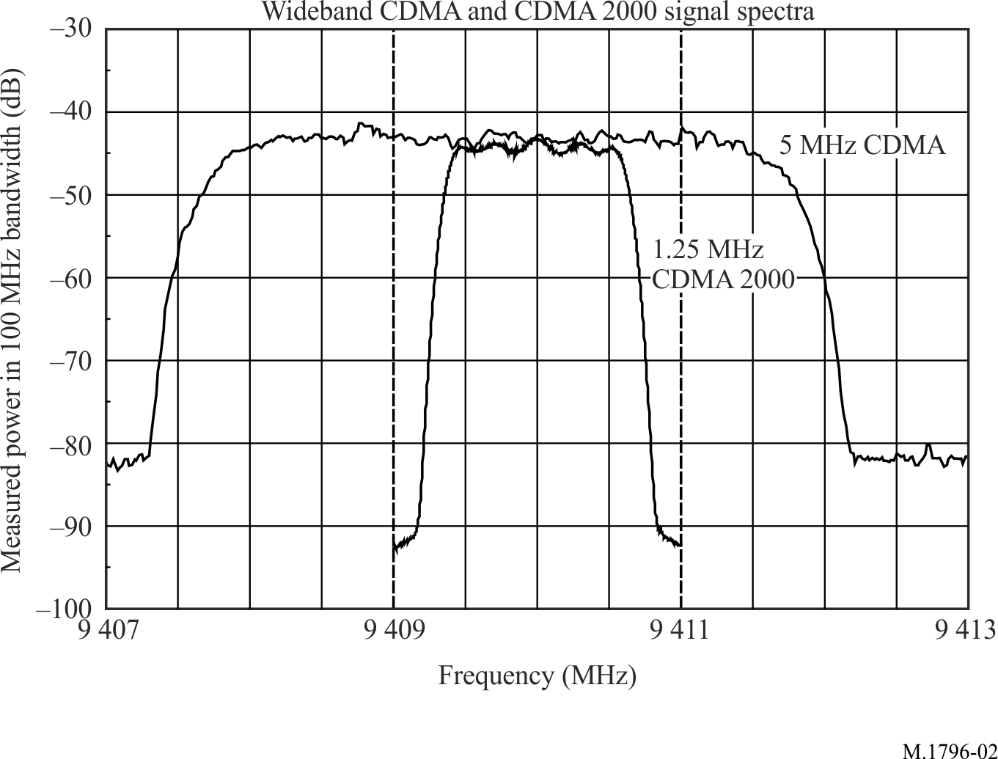 1.4	Non-fluctuating target generationA combination of arbitrary waveform signal generators, RF signal generators, discrete circuitry, a laptop PC and other RF components (cables, couplers, combiners, etc.) were used to generate ten equally spaced targets along a 3 nautical mile (~ 5.6 km) radial that had the same RF power level. The power level of the simulated targets was adjusted till the target probability of detection was about 90%. The ten target pulses triggered by each radar trigger all occur within the return time of one of the radar’s short-range scales, i.e. ‘one sweep’. Consequently, the pulses simulate ten targets along a radial; i.e. a single bearing. For adjustment of the display settings, the RF power of the target generator was set to a level so that all ten targets were visible along the radial on the PPI display with the radar’s video controls set to positions representative of normal operation. Baseline values for the software functions that controlled the target and background brilliance, hue, and contrast settings were found through experimentation by test personnel and with the assistance of the manufacturers and with professional mariners who were experienced with operating these types of radars on ships of various sizes. Once these values were determined, they were used throughout the test programme for that radar.1.5	Test results1.5.1	Radar DFor Radar D it was possible to observe the effect that the unwanted signals had on individual targets. For each unwanted signal, it was possible to count the decrease in the number of targets that were visible on the PPI as the I/N level was increased. Target counts were made at each I/N level for each type of interference. A baseline target probability of detection, Pd, count was performed before the beginning of each test. The results of the tests on Radar D are shown below in Fig. 3, which shows the target Pd versus the I/N level for each type of interference. The baseline Pd in Fig. 3 is 0.92 with the 1-sigma error bars 0.016 above and below that value. Note that each point in Fig. 3 represents a total of 500 desired targets.Figure 3Radar D probability of detection curves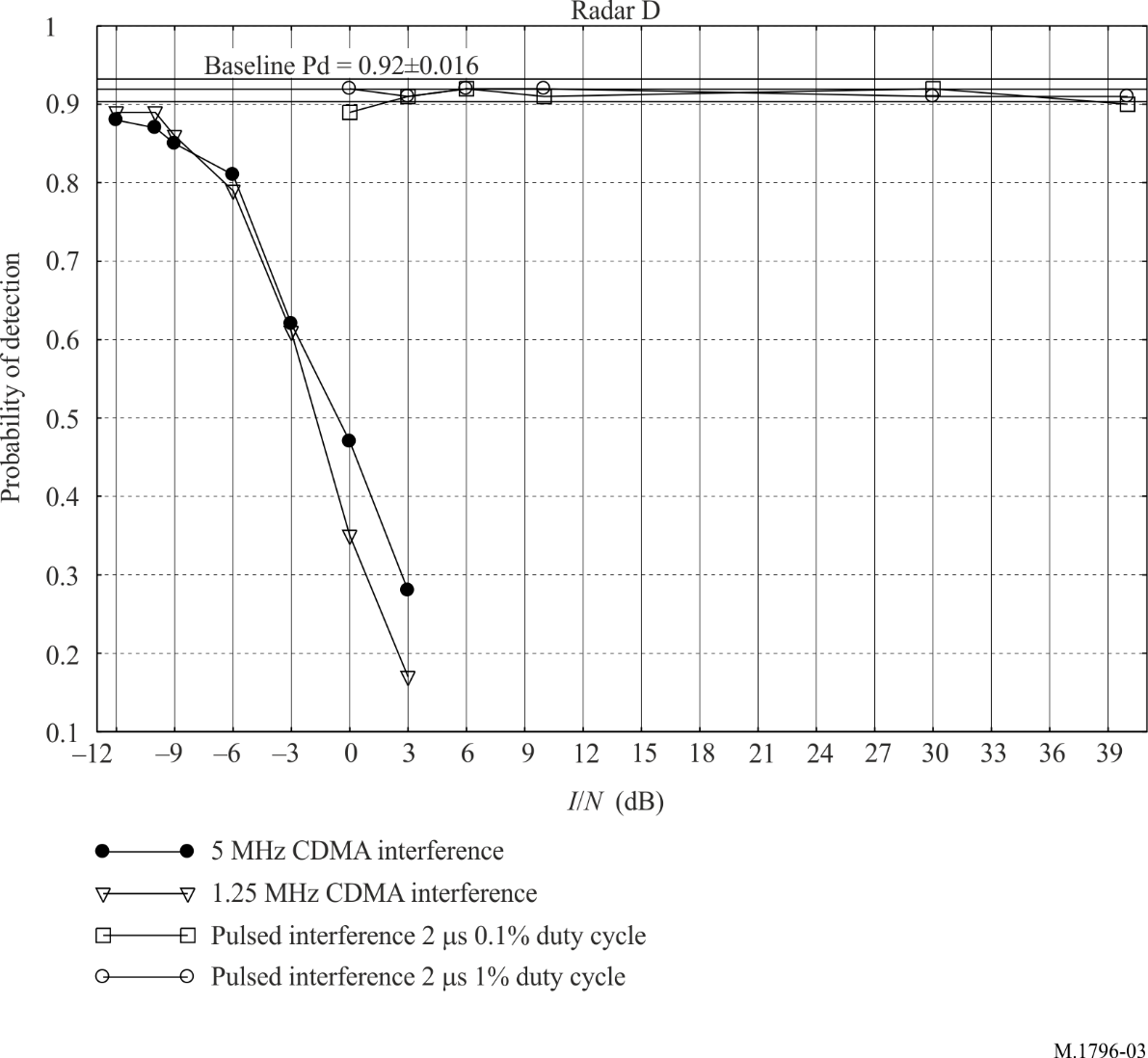 Figure 3 shows that, except for the case of the pulsed interference, the target Pd was reduced below the baseline Pd used in these tests minus the standard deviation for I/N values above −12 dB for the unwanted CDMA signal.1.5.2	Radar EFor Radar E it was difficult to count the decrease in target Pd as the interference was injected into the radar’s receiver. The interference caused all of the targets to fade at the same rate no matter where they were in the string of targets. It was not possible to make individual targets ‘disappear’ as the interference power was increased and count the number of lost targets in order to calculate the Pd. Therefore, the data taken for Radar E reflects whether or not the appearance of all the targets was affected at each I/N level for each type of interference. The data for Radar E is summarized below in Table 8.TABLE 8Radar E with gated CDMA interferenceThe data in Table 8 show that the unwanted CDMA signals affected the visibility of the targets for Radar E on its PPI at an I/N level of –6 dB. At that level the brightness of the targets on the PPI was noticeably dimmed from their baseline state. At I/N levels of 0 dB and above, the targets had dimmed so much that they were no longer visible on the PPI.For Radar E, the gated 2.0 and 1.0 μs pulsed interference with duty cycles of 0.1 and 1.0% did not affect the visibility of the targets on the PPI at the highest I/N level, which was 40 dB.1.6	Summary of trials resultsRadar trials were performed to determine for specific radars and interference sources an I/N level for which there is ‘no effect’ from the interference (i.e. the radar is operating at its baseline condition). Unprocessed radar returns commonly known as ‘blips’ or ‘raw video’ were observed and/or counted as targets in these tests.This ‘no effect’ level is qualified as relative to a 90% probability of a single-scan detection and is summarized below in terms of I/N for each radar and interference source. The results are summarized in Table 9. Determining the acceptable amount of interference for these types of radars can be somewhat subjective due to the eyesight and experience of the radar operator looking at the PPI counting targets and grading the brightness of the targets themselves. However, due to the radar’s design, there is no other way for these tests to be performed other than for the operator/tester to observe the targets on the radar’s PPI.TABLE 9Summary of resultsIt should be noted that there are other effects from interference that reduce the operational effectiveness of a radar. An example is the creation of ‘false targets’. The maritime radars tested do not generally contain CFAR processing.The results of these tests show that when the emissions of devices using digital modulations are directed towards a radar of the type tested herein exceed an I/N of −6 dB, some of the radars started to have dimmed targets, lost targets, or generate false targets. For other radars at this I/N level, these effects had already manifested. No recommendation is made, at this time, on what I/N is required in any specific scenario different from what is already specified (I/N = −6 dB).None of the radars tested are within the pleasure-craft category. Such radars represent the single largest radar population (currently > 2 000 000 units worldwide). Such radars do not have all the anti-interference facilities contained in Radars D and E and may require more protection to achieve their anti-collision requirements.The tests show that the radars can withstand low duty cycle pulsed-interference at high I/N levels due to the inclusion of radar-to-radar interference mitigating circuitry and/or signal processing. The radar-to-radar interference mitigation techniques of scan-to-scan and pulse-to-pulse correlators and CFAR processing, described in Recommendation ITU-R M.1372, have shown to work quite well. However, the same techniques do not work for mitigating continuous or high duty cycle emissions that appear noise-like within the radar receiver. As most marine radars operating in the frequency band 9 200-9 500 MHz are very similar in design and operation, one does not expect a great variation from the protection criteria that was derived from the radars that were used for these tests. Therefore, these test results should apply to other similar radars that operate in the frequency band 9 200-9 500 MHz as well.Authorities wishing to carry out sharing studies, with a view to possible sharing in the designated band, should use these results as guidance in their studies knowing that the test results presented in § 1.5 and § 1.6, and in particular in Table 9, were based on non-fluctuating targets. If tests were performed with fluctuating targets, they are likely to bring different results. Recommendation  ITU-R  M.1796-3(02/2022)Characteristics of and protection criteria for radars operating in the radiodetermination service in the frequency band 
8 500-10 680 MHzM SeriesMobile, radiodetermination, amateurand related satellite servicesSeries of ITU-R Recommendations (Also available online at http://www.itu.int/publ/R-REC/en)Series of ITU-R Recommendations (Also available online at http://www.itu.int/publ/R-REC/en)SeriesTitleBOSatellite deliveryBRRecording for production, archival and play-out; film for televisionBSBroadcasting service (sound)BTBroadcasting service (television)FFixed serviceMMobile, radiodetermination, amateur and related satellite servicesPRadiowave propagationRARadio astronomyRSRemote sensing systemsSFixed-satellite serviceSASpace applications and meteorologySFFrequency sharing and coordination between fixed-satellite and fixed service systemsSMSpectrum managementSNGSatellite news gatheringTFTime signals and frequency standards emissionsVVocabulary and related subjectsNote: This ITU-R Recommendation was approved in English under the procedure detailed in Resolution ITU-R 1.CharacteristicsSystem A1System A2System A3System A4FunctionSearch and track radar (multifunction)Airborne search radarGround-mapping and terrain-following radar (multifunction)Track radarTuning range (MHz)9 300-10 0008 500-9 6009 240, 9 360 and 9 48010 000-10 500ModulationPulsePulseNon-coherent frequency-agile pulse-position modulationCW, FMCWPeak power into antenna (kW)17143 (min)
220 (max)951.5Pulse widths (s) and 
pulse repetition rates (pps)0.285; 8
200 to 23 0002.5; 0.5
400 and 1 6000.3, 2.35, and 4
2 000, 425 and 250Not applicableMaximum duty cycle0.01320.0010.0011Pulse rise/fall time (s)0.01/0.010.02/0.20.1/0.1Not applicableOutput deviceTravelling wave tubeTunable magnetronCavity-tuned magnetronTravelling wave tubeAntenna pattern typePencilFanPencilPencilAntenna typePlanar arrayParabolic reflectorFlat-plate planar arrayPlanar arrayAntenna polarizationLinearLinearCircularLinearAntenna main beam gain (dBi)32.53428.335.5Antenna elevation beamwidth (degrees)4.63.85.752.5Antenna azimuthal beamwidth (degrees)3.32.55.752.5Antenna horizontal scan rate (degrees/s)236
(118 scans/min)36 or 72
(6 or 12 rpm)Up to 106
(Up to 53 scans/min)90Antenna horizontal scan type (continuous, random, sector, etc.)Sector: 60 (mechanical)360 (mechanical)Sector: 60 (mechanical)Sector: 60 (mechanical)CharacteristicsSystem A1System A2System A3System A4Antenna vertical scan rate (degrees/s)118
(59 scans/min)Not applicable148.42
(Up to 137 scans/min)90Antenna vertical scan typeSector: 60 (mechanical)Not applicableSector: +25/40 (mechanical)Sector: 60 (mechanical)Antenna side-lobe (SL) levels (1st SLs and remote SLs) (dBi)7.5 at 15Not specified5.3 at 10Not specifiedAntenna heightAircraft altitudeAircraft altitudeAircraft altitudeAircraft altitudeReceiver IF 3 dB bandwidth (MHz)3.1; 0.1155.0, 1.8 and 0.80.48Receiver noise figure (dB)Not specifiedNot specified63.6Minimum discernible signal (dBm)103107; 101101Total chirp width (MHz)Not applicableNot applicableNot applicableNot specifiedRF emission bandwidth (MHz)		3 dB
	20 dB3.1; 0.11
22.2; 0.790.480; 2.7
1.5; 6.6(Frequency and pulse width dependent)100 to 118
102 to 120Not specified
Not specifiedCharacteristicsSystem A5System A6a(1)System A6b(1)FunctionWeather avoidance including wind-shear detection (navigation)Weather avoidance (WA), including wind-shear detection (WS) (navigation)Ground-mapping, including:
Monopulse ground mapping (MGM) and Doppler beam sharpening (DBS)Tuning range (MHz)9 3309 305-9 410
WA: frequency agile pulse-to-pulse 
( 2 000 hops/s);
WS: adaptive single frequency9 360 and 9 305-9 410
MGM: frequency agile pulse-to-pulse 
( 600 hops/s);
DBS: single frequency (9 360)ModulationPulseWA: unmodulated and Barker-coded 
(5:1 and 13:1) pulses;
WS: unmodulated pulsesMGM and DBS: Barker-coded (13:1) pulsesPeak power into antenna (W)150 150 150Pulse width (s) and
Pulse repetition rate (pps)1 to 20
180 to 9 000WA: 0.2-230; WS: 2
WA: 2 000 pps for 0.2-6 s pulses, decreasing to 230 pps for 230 s pulses;
WS: 3 600-3 940 ppsMGM: 1.3-260; DBS: 0.64-20
MGM: 600 pps for 1.3-60 s pulses, decreasing to 220 pps for 260 s pulses;
DBS: 700-1 600 pps for all pulse widthsMaximum duty cycleNot specifiedWA: 0.054;
WS: 0.0076MGM: 0.057;
DBS: 0.033 (0.024 long term)Pulse rise/fall time (s)Not specifiedWA: 0.02-0.05/0.01;
WS: 0.02/0.01MGM: 0.01-0.02/0.01-0.02;
DBS: 0.02-0.04/0.01Output deviceSolid stateFETFETAntenna pattern typePencilPencilFanAntenna typePlanar arrayPlanar arrayPlanar arrayAntenna polarizationNot specifiedLinearLinearAntenna main beam gain (dBi)34.43228.7Antenna elevation beamwidth (degrees)3.5442CharacteristicsSystem A5System A6a(1)System A6b(1)Antenna azimuthal beamwidth (degrees)3.52.72.7Antenna horizontal scan rate (degrees/s)Not specified 200
( 40 scans/min) 200
( 40 scans/min)Antenna horizontal scan type (continuous, random, sector, etc.)Sector: 30Sector: 15 to 135 (mechanical)Sector: 15 to 135 (mechanical)Antenna vertical scan rateNot specified 20 scans/minNot applicableAntenna vertical scan type (continuous, random, sector, etc.)Not specified1 or 2 horizontal bars
(mechanical)Not applicableAntenna side-lobe (SL) levels (1st SLs and remote SLs) (dBi)+3.48 at 4.23.7 at 4.5Antenna heightAircraft altitudeAircraft altitude (wind-shear at low altitude)Aircraft altitudeReceiver IF 3 dB bandwidth (MHz)Not specifiedWA:  16 for narrow pulses/subpulses, decreasing to 0.8 for wide pulses/subpulses;
WS:  0.8Receiver noise figure (dB)4.055Minimum discernible signal (dBm)125 110 110Chirp bandwidth (MHz)Not applicableNot applicableNot applicableRF emission bandwidth (MHz)Not specifiedFor shortest plain pulse to longest subpulse:WA:	3 dB: 5 to 0.052;
	20 dB: 40.5 to 0.37;WS:	3 dB: 0.46
	20 dB: 3.28For shortest to longest subpulses:MGM:	3 dB: 7.68 to 0.045;
		20 dB: 59 to 0.31DBS:		3 dB: 18 to 0.6;
		20 dB: 150 to 4.1CharacteristicsSystem A7a, A7b, and A7c(2)System A7d(2)System A7e and A7f(2)System A8FunctionSurface search and SAR imagingNavigationInverse SAR imagingSearch (radiolocation)WeatherTuning range (MHz)9 380-10 120Frequency agile pulse-to-pulse over 340 MHz9 380-10 1209 250-9 440, frequency-agile pulse-to-pulse, 20 MHz stepsModulationLinear FM pulseLinear FM pulseLinear FM pulseFM pulsePeak power into antenna (kW)50505010Pulse width (s) and
pulse repetition rate (pps)Search: 5 s @ 1 600-2 000 
or 10 s @ approx. 380 
SAR: 13.5 s @ 250-75010
Approx. 38010
470, 530, 800 and 1 0005 and 17
2 500, 1 500, 750 and 400
(all pulse widths)Maximum duty cycle0.010 (5 s & 13.5 s);
0.004 (10 s)0.0040.0100.04Pulse rise/fall time (s)0.1/0.10.1/0.10.1/0.10.1/0.1Output deviceTravelling wave tubeTravelling wave tubeTravelling wave tubeTravelling wave tubeAntenna pattern typePencil/fanPencil/fanPencil/fanFanAntenna typeParabolic reflectorParabolic reflectorParabolic reflectorSlotted arrayAntenna polarizationHorizontalHorizontalHorizontalVertical and horizontalAntenna main beam gain (dBi)34.534.534.532Antenna elevation beamwidth (degrees)4.04.04.09.0Antenna azimuthal beamwidth (degrees)2.42.42.41.8Antenna horizontal scan rate (degrees/s)36, 360, and 1 80036, 360, 1 80036, 360, and 1 80090 or 360
(15 or 60 rpm)CharacteristicsSystem A7a, A7b, and A7c(2)System A7d(2)System A7e and A7f(2)System A7e and A7f(2)System A8Antenna horizontal scan type (continuous, random, sector, etc.)10° sector10° sector10° sector10° sector360Antenna vertical scan rate (degrees/s)Not applicableNot applicableNot applicableNot applicableNot applicableAntenna vertical scan type (continuous, random, sector, etc.)Selectable tilt
0/–90Selectable tilt
0/–90Selectable tilt
0/–90Selectable tilt
0/–90Selectable tilt
+15/–15Antenna sidelobe (SL) levels (1st SLs and remote SLs) (dBi)14.5 at 1214.5 at 1214.5 at 1214.5 at 1220Antenna heightAircraft altitudeAircraft altitudeAircraft altitudeAircraft altitudeAircraft altitudeReceiver IF 3 dB bandwidth (MHz)Not specifiedNot specifiedNot specifiedNot specified16Receiver noise figure (dB)5555Not specifiedMinimum discernible signal (dBm)Depends on processing gain (34 dB (5 s), 30 dB (10 s) and 39.5 dB (13.5 s) for one return pulse)Depends on processing gain (17 dB for one return pulse)Depends on processing gain (30 dB (100 MHz) or 33 dB (200 MHz) for one return pulse)Depends on processing gain (30 dB (100 MHz) or 33 dB (200 MHz) for one return pulse)–98Total chirp width (MHz)Search: 500 (5 s) or 100 (10 s)SAR: 6605100 or 200100 or 20010RF emission bandwidth (MHz)–	3 dB–	20 dBSearch (5 s)	Search (10 s)
SAR
470	95	640540	110	7304.57.3100 MHz chirp95110200 MHz chirp1902209.312CharacteristicsSystem A9System A10System A11System A12FunctionWeather avoidance, search, ground mappingWeather avoidance, ground mapping, searchWeather avoidance, ground mapping, search and rescueMultipurpose surveillance, scanning, tracking, search, synthetic aperture radar (imaging)Tuning range (MHz)Radar: 9 375  10;
Beacon: 9 310Preheat pulse: 9 337 and 9 339 (precedes each operational pulse)
Operational pulse: 9 3449 375 ± 308 500-10 500ModulationPulsePulsePulseAdaptive pulse, FM, linear FM pulse (chirp)Peak power into antenna (kW)250.026 (14 dBW)2.5 to 6.00.03-10Pulse width (s) and
Pulse repetition rate (pps)4.5, 2.4, 0.8 and 0.2 µs at 180, 350, 350 and 1 000 pps9 337 and 9 339 MHz: 1-29 s at 2 200-220 pps
(dithered) for all pulse widths;
9 344 MHz: 1.7-2.4, 2.4-4.8, 4.8-9.6, 17, 19 and 29 s at 2 200-220 pps (dithered)Fixed at 4 
106.50.15-300 adaptive
1 000-50 0000 adaptiveMaximum duty cycle0.000829 337 and 9 339 MHz:  0.064
9 344 MHz:  0.011 (with 17 s pulses)0.000430.01-0.8 (pulse), 1 (FM)Pulse rise/fall time (s)Not specified9 337 and 9 339 MHz: 0.3/0.2
9 344 MHz: 0.5/0.5Rise time: 0.3 
Fall time: 0.40.005-0.1/0.005-0.1Output deviceHigh-reliability magnetronIMPATT diodeMagnetronSolid stateAntenna pattern typePencil and fanPencilPencilDigital beamforming (see Rec. ITU-R M.1851)Antenna typeFlat-plate arrayFlat arrayFlat arrayActive arrayAntenna polarizationHorizontal and verticalHorizontalHorizontalLin/circularAntenna main beam gain (dBi)Pencil: 30; fan: 292926.735-42Antenna elevation beamwidth (degrees)Pencil: 3; fan: 6< 108.11.6 @42 dBiAntenna azimuthal beamwidth (degrees/s)Pencil: 3; fan: 378.11.6 @42 dBiCharacteristicsSystem A9System A10System A11System A12Antenna horizontal scan rate (degrees/s)72 (long-range), 270 (short-range)
(360°: 12 rpm (long-range), 45 rpm 
(short-range))
Sector: not specified3025Not applicableAntenna horizontal scan type (continuous, random, sector, etc.)Continuous (360)
Sector (90)Sector 60° or 120Sector volume (90 or 120)±60° Electronic scan±120° with additional mechanical repositionerAntenna vertical scan rate (degrees/s)Not applicableNot applicableNot applicableNot applicableAntenna vertical scan type (continuous, random, sector, etc.)Not applicableOperator-selected tilt: 30Sector volume: 30±60° Electronic scan±120° with additional mechanical repositionerAntenna side-lobe (SL) levels (1st SLs and remote SLs) (dBi)Not specified+13.9+4.714-19 dB below peak gainAntenna heightAircraft altitudeAircraft altitudeAircraft altitudeAircraft altitude
(300-13 700 m)Receiver IF 3 dB bandwidth (MHz)Not specified2.01.025Receiver noise figure (dB)6.5256Minimum discernible signal (dBm)Not specified–128 (detection sensitivity after processing)–110–130Total chirp width (MHz)Not applicableNot applicableNot applicableMaximum 1 900 for chirp modulation RF emission bandwidth (MHz)–	3 dB–	20 dBNot specifiedNot specified–3 dB:9 337 and 9 339 MHz: 0.7 
9 344 MHz: 0.4, 0.25, 0.150, 075, 0.08, and 0.05–20 dB:9 337 and 9 339 MHz: 3.6
9 344 MHz: 1.8, 1.5, 0.8, 0.375, 0.35, and 0.2–3 dB:0.5 

–20 dB:1.5–3 dB: 10 MHz, 
130 MHz, 1 800 MHz–20 dB: 20 MHz, 
150 MHz, 1 900 MHz CharacteristicsSystem A13FunctionUnmanned Aircraft Detect and Avoid RadarTuning range (MHz)8 750-8 850 or9 300-9 500(selected to be compatible with other onboard avionics)ModulationPulsed with intrapulse binary phase code; 3 dB bandwidth = 5 MHzPeak power into antenna (kW)0.640 (net radiated)Pulse width (s) and 
pulse repetition rate (pps)0.2 to 30 
500 to 60 000
(mode-dependent)Maximum duty cycle0.16Pulse rise/fall time (s)0.1/0.1Output deviceSolid-state power amplifiersAntenna pattern typeElliptical beam cross-sectionAntenna typeActive electronically scanned array (AESA)Antenna polarizationLinear verticalAntenna main beam gain (dBi)28Antenna elevation beamwidth (degrees)13.5 at antenna broadsideAntenna azimuthal beamwidth (degrees)2.7 at antenna broadsideCharacteristicsSystem A13Antenna horizontal scan rate (degrees/s)Raster: 8 frames/min with interleaved track updates as requiredAntenna horizontal scan type (continuous, random, sector, etc.) (degrees)Sector: 110, electronically scanned (2 antennas are used)Antenna vertical scan rate (degrees/s)Raster: 8 frames/min with interleaved track updates as requiredAntenna vertical scan type (continuous, random, sector, etc.) (degrees)Sector: 15 (search), 45 (track);electronically scanned; field of regard is electronically stabilized with respect to a local horizontal planeAntenna side-lobe (SL) levels (1st SLs and remote SLs) (dBi)<17, first sidelobe;<13, outer sidelobes;(applies to transmit sidelobe levels with uniform weighting; receive sidelobe levels are lower)Antenna heightequal to aircraft altitudeReceiver IF 3 dB bandwidth (MHz)5-10(mode-dependent)Receiver noise figure (dB)4.4 (system NF)Minimum discernible signal (dBm)129 for 10 dB SNR (equivalent signal power at the output of a lossless passive receive antenna, excluding antenna gain and including digital signal processing gain)Total chirp width (MHz)10 if chirp is used (for possible growth modes);5 for biphase codeRF emission bandwidth (MHz)	–	3 dB	–	20 dB5-10 (mode-dependent)25CharacteristicsSystem S1System S2System S3System S4System S4System S5FunctionSearch and navigation radarTrack radarLow altitude and surface search radar (multifunction)Maritime radionavigation radar(3)Maritime radionavigation radar(3)Surface surveillance and navigation radarPlatform typeShipborne, shore training sitesShipborneShipborneShipborneShipborneShipborneTuning range (MHz)8 500-9 60010 000-10 5008 500-10 0009 225-9 5009 225-9 5009 300-9 500ModulationPulseCW, FMCWFrequency-agile pulse(4)PulsePulseFMCWPeak power into antenna (kW)3513.3105 (min)50 (max)1 10−6 to 10−3Pulse width (s) and 
pulse repetition rate (pps)0.1; 0.5
1 500; 750Not applicable
Not applicable0.56 to 1.0; 0.24
19 000 to 35 000;
4 000 to 35 0000.03 (min) at 4 000 (max)1.2 (max) at 375 (min)Not applicable
1 000(5)Maximum duty cycle0.0003810.0200.000450.000451Pulse rise/fall time (s)0.08/0.08Not applicable0.028/0.03; 0.038/0.024Not specifiedNot specifiedNot applicableOutput deviceMagnetronTravelling wave tubeTravelling wave tubeMagnetronMagnetronSolid stateAntenna pattern typeFanPencilPencilFanFanFanAntenna typeHorn arrayPlanar arraySlotted arraySlotted arraySlotted arraySlotted waveguideAntenna polarizationLinearLinearLinearNot specifiedNot specifiedLinearAntenna main beam gain (dBi)29433927 (min)32 (max)30CharacteristicsSystem S1System S2System S3System S4System S4System S5Antenna elevation beamwidth (degrees)131120.0 (min)26.0 (max)20Antenna azimuthal beamwidth (degrees)311.50.75 (min)2.3 (max)1.4Antenna horizontal scan rate (degrees/s)5790180120 (min)360 (max)144Antenna horizontal scan type (continuous, random, sector, etc.) (degrees)360 (mechanical)360 (mechanical)360 or sector search/track (mechanical)360360360Antenna vertical scan rate (degrees/s)Not applicable90Not applicableNot applicableNot applicableNot applicableAntenna vertical scan typeNot applicableSector: +83/–30 (mechanical)Not applicableNot applicableNot applicableNot applicableAntenna side-lobe (SL) levels 
(1st SLs and remote SLs) (dBi)Not specified23 (1st SL)23 (1st SL)4 at  10 (min)
3 at  10 (max)9 at  10 (max)
2 at  10 (max)5 (1st SL)Antenna heightMast/deck mountMast/deck mountMast/deck mountMast/deck mountMast/deck mountMast/deck mountReceiver IF Not specifiedNot specifiedNot specified45 (min)60 (max)Receiver IF 3 dB bandwidth (MHz)120.52.5; 4; 126; 2.5 (min)
(short and long pulse, resp.)28; 6 (max)
(short and long pulse, resp.)0.5Receiver noise figure (dB)Not specified3.593.5 (min)8.5 (max)3.5Minimum discernible signal (dBm)96113102; 100; 95106 (min)91 (max)113Chirp bandwidth (MHz)Not applicableNot specifiedNot applicableNot applicableNot applicable1.7 to 54RF emission bandwidth (MHz)
–	3 dB
–	20 dB
10; 5
80; 16
Not specified
Not specified
1.6; 4.2
10; 24
Not specified
Not specified
Not specified
Not specified
Not specified
Not specifiedCharacteristicsSystem S6System S7System S8System S9System S9FunctionMaritime radionavigation radarNavigation and searchMaritime radionavigation radar(6)Maritime radionavigation radar(7)Maritime radionavigation radar(7)Platform typeShipborneShipborneShipborneShipborneShipborneTuning range (MHz)9 380-9 4409 300-9 5009 225-9 5009 225-9 5009 445  30ModulationPulsePulsePulsePulsePulsePeak power into antenna (kW)251.551.5 to 101.5 to 10Pulse width (s) and 
pulse repetition rate (pps)0.08, 0.2, 0.4, 0.7, and 1.2
2 200 (0.08 s); 1 800,
1 000 and 600 (1.2 s)0.08, 0.25, and 0.5
2 250, 1 500 and 7500.05, 0.18, and 0.5
3 000 pps at 0.05 s to 1 000 pps at 0.5 s0.08 (min) at 3 600 pps1.2 (max) at 375 ppsMaximum duty cycle0.000720.0003750.00050.000450.00045Pulse rise/fall time (s)0.010/0.0100.01/0.05Not specifiedNot specifiedNot specifiedOutput deviceMagnetronMagnetronMagnetronMagnetronMagnetronAntenna pattern typeFanFanFanFanFanAntenna typeEnd-fed slotted arrayCentre-fed slotted waveguideSlotted arraySlotted/patch array or hornSlotted/patch array or hornAntenna polarizationHorizontalHorizontalHorizontalHorizontalHorizontalAntenna main beam gain (dBi)3123.93022-3022-30Antenna elevation beamwidth (degrees)20252624-2824-28Antenna azimuthal beamwidth (degrees)0.9560.951.9-71.9-7Antenna horizontal scan rate (degrees/s)144144180144144Antenna horizontal scan type (continuous, random, sector, etc.) (degrees)360360360360360CharacteristicsSystem S6System S7System S8System S9Antenna vertical scan rate (degrees/s)Not applicableNot applicableNot applicableNot applicableAntenna vertical scan typeNot applicableNot applicableNot applicableNot applicableAntenna side-lobe (SL) levels (1st SLs and remote SLs) (dBi)Not specified+2.9< 5 within 10; 2 outside 1022 main beam:3 to 4 within 10;0 to 3 outside 1030  main beam:7 to 10 within 10;–2 to +7  outside 10Antenna heightMastMastMastMastReceiver IF (MHz)Not specifiedNot specified5045-60Receiver IF 3 dB bandwidth (MHz)1510 and 315-252.5-25Receiver noise figure (dB)6664 to 8Minimum discernible signal (dBm)–97 (noise floor)–102 (noise floor)Not specifiedNot specifiedTotal chirp width (MHz)Not applicableNot applicableNot applicableNot applicableRF emission bandwidth (MHz)–	3 dB
–	20 dB14
4320
55Not specifiedNot specified(3)	IMO category – including fishing.(4)	Uncompressed pulse, pseudo-random frequency-agile.(5)	Frequency sweep rate (sweep/s).(6)	River category.(7)	Pleasure craft category.(3)	IMO category – including fishing.(4)	Uncompressed pulse, pseudo-random frequency-agile.(5)	Frequency sweep rate (sweep/s).(6)	River category.(7)	Pleasure craft category.(3)	IMO category – including fishing.(4)	Uncompressed pulse, pseudo-random frequency-agile.(5)	Frequency sweep rate (sweep/s).(6)	River category.(7)	Pleasure craft category.(3)	IMO category – including fishing.(4)	Uncompressed pulse, pseudo-random frequency-agile.(5)	Frequency sweep rate (sweep/s).(6)	River category.(7)	Pleasure craft category.(3)	IMO category – including fishing.(4)	Uncompressed pulse, pseudo-random frequency-agile.(5)	Frequency sweep rate (sweep/s).(6)	River category.(7)	Pleasure craft category.CharacteristicsSystem S10System S11System S12FunctionSurveillance radarMarine navigation radarSurveillance radarPlatform typeShipborneShipborneVessel and CoastalTuning range (MHz)9 225-9 5009 325-9 4609 000-9 200 or9 225-9 500ModulationPulse compressionPulsedV7NFully coherent pulse compression radar using complex pattern of chirps at up to 6 centre frequencies with three different chirp durationsPeak power into antenna (kW)0.2250.05-0.1Pulse width (s) and 
pulse repetition rate (pps)0.08-100
1 000-10 0000.06/0.25/0.5/13 000/2 000/1 000/7500.150 to 401 000-5 000Maximum duty cycle0.27.5×10−40.2Pulse rise/fall time (s)0.020.015/0.086Around 0.02Output deviceSolid stateMagnetron (incoherent)Solid stateAntenna pattern typeFanFan beamFan beamAntenna typeSlotted waveguideSlotted waveguide arraySlotted waveguideAntenna polarizationCircular/HorizontalHorizontalHorizontalAntenna main beam gain (dBi)3731≥ 34Antenna elevation beamwidth (degrees)1125≤ 16º @ –3 dB / ≤ 55º @ –20 dB (Typ.)Antenna azimuthal beamwidth (degrees)0.40.95≤ 0.6º @ –3 dBAntenna horizontal scan rate (degrees/s)60-288144 or 24010-48 RPMAntenna horizontal scan type (continuous, random, sector, etc.) (degrees)Continuous or sectorscontinuousContinuous or sectorsCharacteristicsSystem S10System S11System S12Antenna vertical scan rate (degrees/s)Not applicableNot applicableNot applicableAntenna vertical scan typeNot applicableNot applicableNot applicableAntenna side-lobe (SL) levels (1st SLs and remote SLs) (dBi)28< 32/remote SLs < −401.5°-5° < 6 5°-10° < 4> 10° < 1Antenna height (m)Normally 30-100Typically 10-50 m depending on ship’s installationInstallation dependentReceiver IF 3 dB bandwidth (MHz)18022 or 5180 (analogue) resolution BW is 12.5 or 25(8)Receiver noise figure (dB)2.52.52.5Minimum discernible signal (dBm)–130130130 equivalent after pulse compressionTotal chirp width (MHz)Normally 6 × 35 MHzNot applicable6 × 35 = 210 (3 dB BW)(9)RF emission bandwidth (MHz)		3 dB
		20 dB2402759 at (3 dB)66 at (20 dB)For shortest pulseDepending on profiles setup. Normally the full band is used so the 20 dB BW stays within the frequency band 
9 225-9 500 MHz and the 3 dB BW is the combined BW of all centre frequencies used. Default individual chirp 3 dB BW is 35(10)Dynamic range (dB)Minimum number of processed pulses(8)	By 180 MHz analogue BW the instantaneous BW that can be handled in the A/D conversion. This “window” can be moved in frequency according to the need. (9)	The term “total chirp width” when regarding frequency spectrum covered is then the combined BW of all used chirps and is then up to 
6 × 35 MHz = 210 MHz (3 dB BW).(10)	Up to 6 individual centre frequencies can be used. The normal individual chirp BW (3 dB) is 30-35 MHz. The total RF bandwidth used might be greater than 180 MHz, and is normally the frequency band used (e.g. 9.0-9.2 GHz or 9.225-9.500 GHz).(8)	By 180 MHz analogue BW the instantaneous BW that can be handled in the A/D conversion. This “window” can be moved in frequency according to the need. (9)	The term “total chirp width” when regarding frequency spectrum covered is then the combined BW of all used chirps and is then up to 
6 × 35 MHz = 210 MHz (3 dB BW).(10)	Up to 6 individual centre frequencies can be used. The normal individual chirp BW (3 dB) is 30-35 MHz. The total RF bandwidth used might be greater than 180 MHz, and is normally the frequency band used (e.g. 9.0-9.2 GHz or 9.225-9.500 GHz).(8)	By 180 MHz analogue BW the instantaneous BW that can be handled in the A/D conversion. This “window” can be moved in frequency according to the need. (9)	The term “total chirp width” when regarding frequency spectrum covered is then the combined BW of all used chirps and is then up to 
6 × 35 MHz = 210 MHz (3 dB BW).(10)	Up to 6 individual centre frequencies can be used. The normal individual chirp BW (3 dB) is 30-35 MHz. The total RF bandwidth used might be greater than 180 MHz, and is normally the frequency band used (e.g. 9.0-9.2 GHz or 9.225-9.500 GHz).(8)	By 180 MHz analogue BW the instantaneous BW that can be handled in the A/D conversion. This “window” can be moved in frequency according to the need. (9)	The term “total chirp width” when regarding frequency spectrum covered is then the combined BW of all used chirps and is then up to 
6 × 35 MHz = 210 MHz (3 dB BW).(10)	Up to 6 individual centre frequencies can be used. The normal individual chirp BW (3 dB) is 30-35 MHz. The total RF bandwidth used might be greater than 180 MHz, and is normally the frequency band used (e.g. 9.0-9.2 GHz or 9.225-9.500 GHz).CharacteristicsSystem S13FunctionMarine navigation radarPlatform typeVessel and CoastalTuning range (MHz)9 200-9 500ModulationContinuous wave (CW) pulse for short range
Non-Linear frequency modulated chirp pulse for long range (Chirp bandwidth is 20 MHz)Peak power into antenna (kW)0.17 nominal
0.20 peakPulse width (s) and 
pulse repetition rate (pps)0.1, 5 and 33 s wide pulses with pulse repetition intervals of 12, 64 and 365 s and 2267 effective PRFMaximum duty cycle13%Pulse rise/fall time (s)Around 0.02Output deviceSolid StateAntenna pattern typeFanAntenna typeSlotted arrayAntenna polarizationHorizontalAntenna main beam gain (dBi)32.7 or 34.5Antenna elevation beamwidth (degrees)25Antenna azimuthal beamwidth (degrees)<0.7 or <0.45Antenna horizontal scan rate (degrees/s)12 or 24 RPMAntenna horizontal scan type (continuous, random, sector, etc.) (degrees)ContinuousCharacteristicsSystem S13Antenna vertical scan rate (degrees/s)Not applicableAntenna vertical scan typeNot applicableAntenna side-lobe (SL) levels (1st SLs and remote SLs) (dBi)26Antenna height (m)Ship size dependentReceiver IF 3 dB bandwidth (MHz)15, 0.1875 and 0.0375Receiver noise figure (dB)5.5Minimum discernible signal (dBm)125Total chirp width (MHz)20RF emission bandwidth (MHz)		3 dB


		20 dB3 dB: 15 (short range)
3 dB: 20 (long range)

20 dB: 18 (short range)
20 dB: 22 (long range)Dynamic range (dB)125Minimum number of processed pulses32 pulses integrated (12 RPM)
16 pulses integrated (24 RPM)CharacteristicsSystem G1System G2System G3System G4System G5FunctionRendez-vous beacon transponderRendez-vous beacon transponderTracking radarTracking radarPrecision approach and landing radarPlatform type AirborneGround (manpack)Ground (trailer)Ground (trailer)Ground (trailer)Tuning range (MHz)8 800-9 5009 375 and 9 535 (Rx);
9 310 (Tx)9 370-9 99010 000-10 5009 000-9 200ModulationSingle or double pulsePulseFrequency-agile pulseCW, FMCWFrequency-agile pulsePeak power into antenna (kW)0.3000.020 to 0.0403114120Pulse width (s) and 
pulse repetition rate (pps)0.3
10 to 2 6000.3 to 0.4
Less than 20 0001
7 690 to 14 700Not applicable
Not applicable0.25
6 000Maximum duty cycle0.000780.0080.01510.0015Pulse rise/fall time (s)0.1/0.20.10/0.150.05/0.05Not applicable0.02/0.04Output deviceMagnetronSolid stateTravelling wave tubeTravelling wave tubeTravelling wave tubeAntenna pattern typeOmnidirectionalQuadrantPencilPencilPencil/fanAntenna typeOpen-ended waveguidePrinted-circuit arrayPhased array
(linear slotted waveguide)Planar arrayPlanar array of dipolesAntenna polarizationLinearCircularLinearLinearCircularAntenna main beam gain (dBi)81342.242.240CharacteristicsSystem G1System G2System G3System G4System G5Antenna elevation beamwidth (degrees)1820; 30.8110.7Antenna azimuthal beamwidth (degrees)36065; 101.7411.1Antenna horizontal scan rate (degrees/s) Not applicableNot applicableNot specified905 to 30Antenna horizontal scan type (continuous, random, sector, etc.)Not applicableNot applicableSector: 45 (phase-scanned)360 (mechanical)Sector: +23/+15
(phase-scanned)Antenna vertical scan rate (degrees/s)Not applicableNot applicableNot specified905 to 30Antenna vertical scan typeNot applicableNot applicableSector: 90  array tilt (frequency-scanned)Sector: 90  array tilt (mechanical)Sector: +7/1
(frequency-scanned)Antenna side-lobe (SL) levels (1st SLs and remote SLs) (dBi)Not specified0 (1st SL)Not specifiedNot specifiedNot specifiedAntenna heightAircraft altitudeGround levelGround levelGround levelGround levelReceiver IF 3 dB bandwidth (MHz)244010.522.5Receiver noise figure (dB)Not specified13Not specified3.4Not specifiedMinimum discernible signal (dBm)996510711398Chirp bandwidth (MHz)Not applicableNot applicableNot applicableNot specifiedNot applicableRF emission bandwidth (MHz)		–	3 dB
–	20 dB2.4
13.34.7
11.20.85
5.50Not specified
Not specified3.6
25.0CharacteristicsSystem G6System G7System G8FunctionAirport surveillance/GCAPrecision approach radarAirport surface detection equipment (ASDE)Platform type Ground (mobile)Ground (fixed or transportable)GroundTuning range (MHz)9 0259 000-9 200
(4 frequencies/system)9 000-9 200; pulse-to-pulse agile over 4 frequenciesModulationPlain and NLFM pulsesPlain and NLFM pulse pairsPlain and LFM pulse pairsPeak power into antenna (W)310.550070Pulse width (s) and 
pulse repetition rate (pps)1.2, 30, and 96 
12 800, 3 200-6 300 and 2 1200.65 and 25 pulse-pair
3 470, 3 500, 5 200 and 5 3000.04 and 4.0 (compressed to 0.040)
4 096 each, 8192 totalMaximum duty cycle0.2030.110.017Pulse rise/fall time (s)Not specified0.15/0.15 and 0.15/0.15Short pulse: 0.016/0.018;
Long pulse: 0.082/0.06Output deviceSolid stateTransistorsSolid state Antenna pattern typeFan (csc2)Vertical fan and horizontal fanInverse csc2Antenna typeActive array + reflectorTwo phased arraysPassive arrayAntenna polarizationVerticalRight-hand circularRight hand circularAntenna main beam gain (dBi)37.5 Tx, 37 RxVertical fan: 36
Horizontal fan: 3635Antenna elevation beamwidth (degrees)3.5 + csc2 to 20Vertical fan: 9.0
Horizontal fan: 0.6319Antenna azimuthal beamwidth (degrees)1.05Vertical fan: 1.04
Horizontal fan: 150.35CharacteristicsSystem G6System G7System G8Antenna horizontal scan rate (degrees/s)12Vertical fan: 60, half time 
(60 scans/min)360Antenna horizontal scan type (continuous, random, sector, etc.)36030 sectorContinuousAntenna vertical scan rate (degrees/s)Not applicableHorizontal fan: 20, half time
(60 scans/min)Not applicableAntenna vertical scan typeNot applicable10° sectorNot applicableAntenna side-lobe (SL) levels (1st SLs and remote SLs) (dBi)7.5 average on Tx, 2.9 average on RxVertical fan: 17 
Horizontal fan: 18.5Az plane:  +10
El plane:  +20Antenna height (m)Ground levelGround level30 to 100 m above ground levelReceiver IF 3 dB bandwidth (MHz)Not specified
0.8 (estimated)4036Receiver noise figure (dB)5 to 6.57.55.56Minimum discernible signal (dBm)Not specified–90 (S/N = 13.5 dB)–96.2Dynamic range (dB)65 from noise to 1 dB compressionNot specifiedNot specifiedMinimum number of processed pulses per CPI764-pulse noncoherent integrationTotal chirp width (MHz)Not specified
0.8 (estimated)2Short pulse: none;
Long pulse: 50RF emission bandwidth (MHz)–	3 dB
–	20 dB0.8 (estimated)
Unknown1.1 (plain pulse),1.8 (NLFM)
5.8 (plain pulse), 3.15 (NLFM)43.2
70.3Interference rejection featuresNot specifiedNot specifiedLocal CFAR;
Clutter map;
2-D spatial filterCharacteristicsSystem G9FunctionTracking radarPlatform type GroundTuning range (MHz)8 700 to 9 500ModulationLinear FM pulsePeak power into antenna (kW)150Pulse width (s) and
Pulse repetition rate (pps)1-15
500-15 000Maximum duty cycleNot specifiedPulse rise/fall time (s)0.05Output deviceTWTAntenna pattern typePencilAntenna typePlanar arrayAntenna polarizationLinearAntenna main beam gain (dBi)38Antenna elevation beamwidth (degrees)5Antenna azimuthal beamwidth (degrees)5Antenna horizontal scan rate (degrees/s)300Antenna horizontal scan type (continuous, random, sector, etc.)ContinuousAntenna vertical scan (degrees)Not applicableCharacteristicsSystem G9Antenna vertical scan typeRandomAntenna side-lobe (SL) levels (1st SLs and remote SLs) (dBi)Not specifiedAntenna height (m)Ground levelReceiver IF 3 dB bandwidth (MHz)3Receiver noise floor (dBm)–105Receive loss (dB)Not specifiedChirp bandwidth (MHz)3RF emission bandwidth (MHz)–	3 dB–	20 dB
3CharacteristicsSystem G10System G11System G12FunctionIntrusion detectionIntrusion detectionVelocity measurementPlatform type GroundGroundGroundTuning range (GHz)10.52510.15-10.6510.519-10.531ModulationCWCWCWPeak power into antenna (W)10100.5Average power into antenna (W)Not applicableNot applicableNot applicablePulse width (s) and 
pulse repetition rate (pps)Not applicableNot applicableNot applicableMaximum duty cycle 111Pulse rise/fall time (s)Not applicableNot applicableNot applicableAntenna pattern typeParabolicParabolicPencil beamAntenna typeParabolicParabolicPlanar arrayAntenna polarizationVerticalVerticalVerticalAntenna main beam gain (dBi)384221Antenna elevation beamwidth (degrees)1.9220Antenna azimuthal beamwidth (degrees)1.91.210Antenna horizontal scan rateNot specifiedNot specifiedNot specifiedAntenna horizontal scan type (continuous, random, sector, etc.)Not specifiedNot specifiedNot specifiedAntenna vertical scanNot specifiedNot specifiedNot specifiedAntenna vertical scan typeNot specifiedNot specifiedNot specifiedCharacteristicsSystem G10System G11System G12Antenna side-lobe (SL) levels (1st SLs and remote SLs) (dBi)2822 at 3 degrees9 at 14 degreesAntenna heightNot specifiedNot specifiedNot specifiedReceiver IF 3 dB bandwidth (MHz)Not applicableNot applicableNot applicableSensitivity (dBm)–100–152–136Receive noise figure (dB)133.67Chirp bandwidth (MHz)Not applicableNot applicableNot applicableRF emission bandwidth (MHz)	–	40 dB3.23.23.2CharacteristicsSystem G13System G14System G15System G16FunctionTrack radarTrack radarTracking radarTracking radarPlatform type AirborneShipborneGround (trailer)Ground and Ship borneTuning range (GHz)10.5-10.610.5-10.610.5-10.610.5-10.68ModulationCW, FMCWCW, FMCWCW, FMCWLFMPeak power into antenna (kW)1.513.31470Average power into antenna (W)–––20 000Pulse width (s) and 
pulse repetition rate (pps)Not applicable
Not applicableNot applicable
Not applicableNot applicable
Not applicable2-155-140 KMaximum duty cycle 1110.28Pulse rise/fall time (s)Not applicableNot applicableNot applicable.005Antenna pattern typePencilPencilPencilPencilAntenna typePlanar arrayPlanar arrayPlanar arrayPlanar arrayAntenna polarizationLinearLinearLinearLinearAntenna main beam gain (dBi)35.54342.246Antenna elevation beamwidth (degrees)2.5112Antenna azimuthal beamwidth (degrees)2.5112Antenna horizontal scan rate (degrees/s)909090Not applicableAntenna horizontal scan type (continuous, random, sector, etc.)Sector: 60 (mechanical)360 (mechanical)360 (mechanical)Sector: 90 (mechanical)Antenna vertical scan (degrees/s)909090Not applicableAntenna vertical scan typeSector: 60 (mechanical)Sector: +83/–30 (mechanical)Sector: 90  array tilt (mechanical)Sector: +85/–10 (mechanical)CharacteristicsSystem G13System G14System G15System G16Antenna side-lobe (SL) levels (1st SLs and remote SLs) (dBi)Not specified23 (1st SL)Not specifiedNot specifiedAntenna heightAircraft altitudeMast/deck mountGround levelMast/deck mountReceiver IF 3 dB bandwidth (MHz)0.480.50.5210Sensitivity (dBm)–113113112Noise power (dBm)–––Receive noise figure (dB)3.63.53.44.5Chirp bandwidth (MHz)Not specifiedNot specifiedNot specified10RF emission bandwidth (MHz)	–	3 dB	–	20 dBNot specifiedNot specifiedNot specifiedNot specifiedNot specifiedNot specified5.511CharacteristicsSystem G17System G18System G19FunctionMultipurpose Surveillance, scanning, TrackingAirport surface detection equipmentAirport surface detection equipmentPlatform type Ground (trailer)GroundGroundTuning range (MHz)9 200-9 9009 0009 200; pulse-to-pulse agile over 16 frequencies predefined hopping9 000-9 200; pulse-to-pulse agile
over 4 frequencies predefined hoppingModulationAdaptive Pulse, FMPlain and LFM pulse pairsTwo LFM pulses define a pulse pairPeak power into antenna (W)30-10 00017050Pulse width (s) and 
pulse repetition rate (pps)0.15-30 adaptive1 000-20 000 adaptive0.040 and 4.0 (compressed to 0.040) 
16 384 each10.0 and 0.15 at 7 500 (both compressed to 0.040); system maximum average 15 000Maximum duty cycle0.60 (pulse) 1 (FM)0.070.15Pulse rise/fall time (s)Not specifiedShort pulse: 0.016/0.023Long pulse: 0.038/0.056Short pulse: 0.020/0.020Long pulse: 0.020/0.020Output deviceSolid stateSolid stateSolid stateAntenna pattern typeDigital beamformingInverse csc2Inverse csc2Antenna typeActive planar arrayPassive arraySlotted waveguideAntenna polarizationLinear/circularRight hand circularRight-hand circularAntenna main beam gain (dBi)36-4237.637.6Antenna elevation beamwidth (degrees)4 @ 36 dBi2 @ 42 dBi9.919.91Antenna azimuthal beamwidth (degrees)2.5 @ 36 dBi1.3 @ 42 dBi0.370.37CharacteristicsSystem G17System G18System G19Antenna horizontal scan rate (degrees/s)Not applicable360360Antenna horizontal scan type (continuous, random, sector, etc.)± 60° electronic scanN*360° mechanicalContinuousContinuousAntenna vertical scan rate (degrees/s)Not applicableNot applicableNot applicableAntenna vertical scan type±40° electronicNot applicableNot applicableAntenna side-lobe (SL) levels (1st SLs and remote SLs) (dBi)Depend on beamforming9.159.15Antenna height~ 10 m10 to 100 m above ground10 to 100 m above groundReceiver IF 3 dB bandwidth (MHz)Not specified50180Receiver noise figure (dB)65.255.0Minimum discernible signal (dBm)122–102–115Dynamic range (dB)Not specifiedNot specifiedNot specifiedMinimum number of processed pulses per CPINot specifiedNot specifiedNot specifiedTotal chirp width (MHz)Not specifiedShort pulse: none
Long pulse: 50Short pulse: 35Long pulse: 35RF emission bandwidth (MHz)		–	3 dB
–	20 dBAdaptive
Adaptive50
5935
42Radar categoryPeak power 
(kW)Global totalIMO and fishing 75> 300 000River< 10< 20 000Pleasure< 5> 2 000 000ParameterValueValueValueValueFrequency (MHz)9 410 ± 109 410 ± 109 410 ± 109 410 ± 10Pulse power (kW)30303030Range (nmi)0.125-1.53-244896Pulse width (µs)0.0700.1750.851.0PRF (Hz)3 1001 550775390IF bandwidth (MHz)222266Spurious response rejection (dB)UnknownUnknownUnknownUnknownSystem noise figure (dB)5.55.55.55.5RF bandwidth (MHz)UnknownUnknownUnknownUnknownAntenna scan rate (rpm)24/4824/4824/4824/48Antenna horizontal beamwidth (degrees)1.21.21.21.2Antenna vertical beamwidth (degrees)25252525PolarizationHorizontalHorizontalHorizontalHorizontalParameterValueValueValueFrequency (MHz)9 410 ± 109 410 ± 109 410 ± 10Pulse power (kW)303030Range (nmi)0.125-36-2448-96Pulse width (µs)0.0500.250.80PRF (Hz)1 8001 800785IF bandwidth (MHz)20203Spurious response rejection (dB)UnknownUnknownUnknownSystem noise figure (dB)444RF bandwidth (MHz)UnknownUnknownUnknownAntenna scan rate (rpm)25/4825/4825/48Antenna scan time (s)2.4/1.252.4/1.252.4/1.25ParameterValueAntenna horizontal beamwidth (degrees)2.0Antenna vertical beamwidth (degrees)30.0PolarizationHorizontalI/N (dB)5 MHz CDMA1.25 MHz CDMA 2000–12No effectNo effect–10No effectNo effect–9No effectNo effect–6Targets dimmedTargets dimmed–3Targets dimmedTargets dimmed0Targets not visibleTargets not visible3Targets not visibleTargets not visible6Targets not visibleTargets not visibleInterference sourceRadar DRadar EPulsed 0.1+40+40Pulsed 1.0+40+401.25 MHz CDMA 2000–10–95 MHz CDMA–12–9